Тема.Бактерии: строение и жизнедеятельность, значение.Цели урока: актуализировать знания учащихся о самой древней группе живых существ – бактериях; показать особенности строения, питания, размножения и распространения бактерий; показать многообразие форм бактерий; познакомить учащихся с особым отделом – цианобактериями.I. Актуализация знанийВспомнитеУ каких организмов тело не состоит из клеток?На какие царства организмов делят живой мир?Какому учёному удалось увидеть мир микроскопических организмов, прежде скрытый от глаз человека?II. Мотивация к учебной деятельности        вспомнить известные сведения о бактериях.III. Формулирование темы урока, постановка цели Именно с них начинается история развития жизни на ЗемлеБолее того, почти 2 миллиарда лет они господствовали на нашей планетеДа и сейчас они неплохо освоились в современных условияхФранцузский ученый 19 века Луи Пастер (именно он придумал пастеризацию) сказал о них: «…этим бесконечно малым существам принадлежит бесконечно большая роль в природе»Человек использует их в производстве масла, сыра, различных кисломолочных продуктов, квашеной капусты и других продуктовЭти организмы помогают очищать загрязненную воду И в то же время они вызывают опаснейшие заболевания – дизентерию, брюшной тиф, сальмонеллез и другиеВы, наверное, догадались, о каких организмах идет речь?                         --О бактериях Проблема: почему бактерии широко распространены на Земле и выживают в неблагоприятных условиях?IV. Изучение нового материала 1. Общая характеристика бактерий.Бактерии – примитивные одноклеточные организмы, в цитоплазме которых нет оформленного ядра. Ядерное вещество распределено по всей цитоплазме.Бактериология – раздел микробиологии, занимающийся изучением бактерий.Схема “Формы бактерий.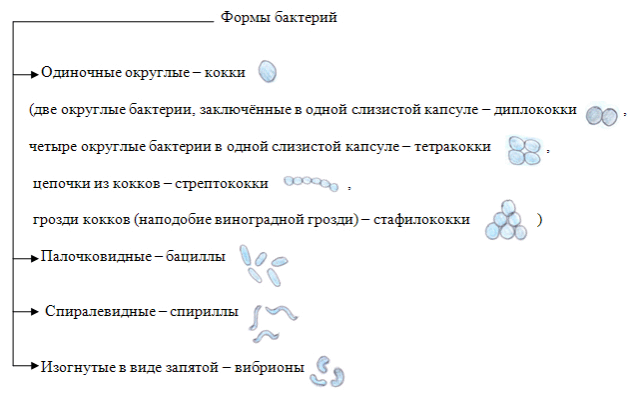 После заполнения схемы учащиеся анализируют текст  о выносливости и приспособленности бактерий к жизни в разнообразных условиях существования.2. Строение бактериальной клетки.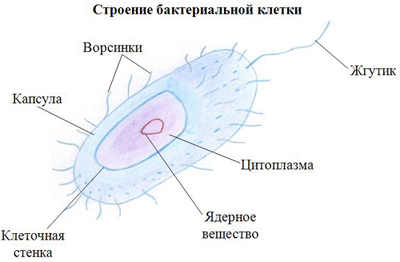 найти информацию  о прокариотах и эукариотах, сформулировать определения этих понятий.Прокариоты – организмы, не имеющие оформленного ядра, молекула органического вещества не отделена от цитоплазмы, а прикреплена к клеточной мембране. Бактерии относятся к этой группе.Эукариоты – организмы, имеющие оформленное ядро с ядерной оболочкой. В группу эукариот входят растения, грибы, животные, в том числе человек.3. Процессы жизнедеятельности бактерий.Типы питания бактерийУсловия жизни бактерий бактерии размножаются простым делением клетки надвое. При благоприятных условиях деление клеток у некоторых бактерий может происходить через каждые 20-30 минут.V. Закрепление нового материала  VI. Контролирующее задание Учащиеся работают индивидуально, выполняя тестовые задания по двум вариантам VII. Рефлексия учебной деятельности на уроке VIII. Домашнее задание Скачано с www.znanio.ruАвтотрофыАвтотрофыГетеротрофыГетеротрофыиспользуют неорганические соединения для построения органических веществ бактерии.используют неорганические соединения для построения органических веществ бактерии.используют органические соединения для построения органических веществ бактерии.используют органические соединения для построения органических веществ бактерии.Могут использовать энергию солнечного света (цианобактерии).Могут использовать энергию неорганических веществ (серобактерии, железобактерии).Сапрофиты
извлекают питательные вещества из мёртвых тел.Паразиты
питаются органическими веществами живых тел.АэробныеАнаэробныеживут в воздухеживут в бескислородной средеСпособны к дыханию кислородом –
наиболее эффективный способ получения энергии.Энергию получают в результате брожения –
древний и энергетически маловыгодный процесс.